Matemática 1º medio / Unidad 1 / OA1 / Actividad 2Calculan, siguiendo la “serpiente de operaciones” que se muestra a continuación: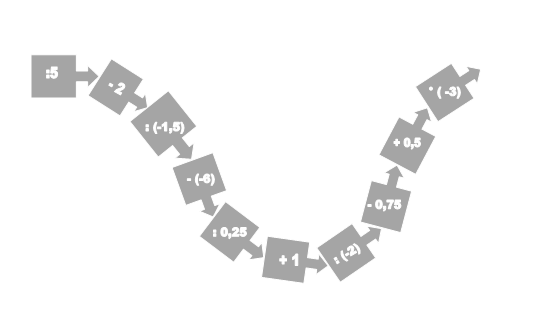 Partiendo en el extremo izquierdo con el número -10.Partiendo en el extremo derecho con el número -10.